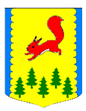 КРАСНОЯРСКИЙ КРАЙПИРОВСКИЙ МУНИЦИПАЛЬНЫЙ ОКРУГПИРОВСКИЙ ОКРУЖНОЙ СОВЕТ ДЕПУТАТОВРЕШЕНИЕО внесении изменений в решение Пировского окружного Совета депутатов от 30.11.2021 №16-192р «Об утверждении штатной численности контрольно-счетного органа Пировского муниципального округа»Принимая во внимание заключение по результатам юридической экспертизы муниципального нормативного правового акта, руководствуясь статьями 20,35 Устава Пировского муниципального округа, Пировский окружной Совет депутатов РЕШИЛ:1. Внести в решение Пировского окружного Совета депутатов от 30.11.2021 №16-192р «Об утверждении штатной численности контрольно-счетного органа Пировского муниципального округа»- в пункте 2 исключить слова «структуру и».2.Контроль за исполнением настоящего решения оставляю за собой.3.Решение вступает в силу после его официального опубликования в районной газете «Заря».16.09.2022г.с. Пировское     №25-261р Председатель Пировского окружного Совета депутатов___________Г.И. КостыгинаГлава Пировского муниципального округа ____________А.И. Евсеев  